Отчето проведении в МОБУ СОШ с. Гафури   Военно-спортивной игры «Зарница»для обучающихся  5-7 классовЦель: сохранение и укрепление традиций, связанных с патриотическим воспитанием обучающихся в рамках военно-спортивных игр.Задачи:-формирование у обучающихся навыков быстрой реакции в нестандартных ситуациях;-обучение воспитанников оказания первой медицинской помощи;-развитие и укрепление физической подготовки.В  МОБУ СОШ с. Гафури прошла военно-спортивная игра «Зарница». Увлекательные соревнования проводились для учащихся 5 - 7-х классов. Игра «Зарница» включает следующие этапы:-торжественную часть, на которой ребята вспомнили о великом подвиге русского народа, почтили память павших в годы ВОВ и ознакомились с ходом игры;- в основную часть Военно – спортивной игры «Зарница»  входили следующие станции:1.Построение, девиз, строевая песня, название команды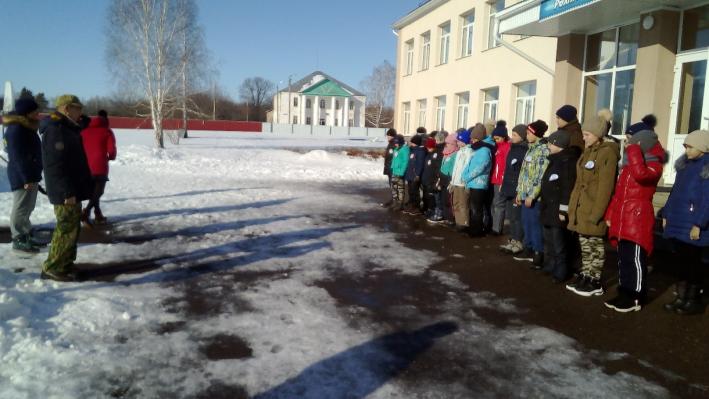 Команда «Звезда» 7к алсс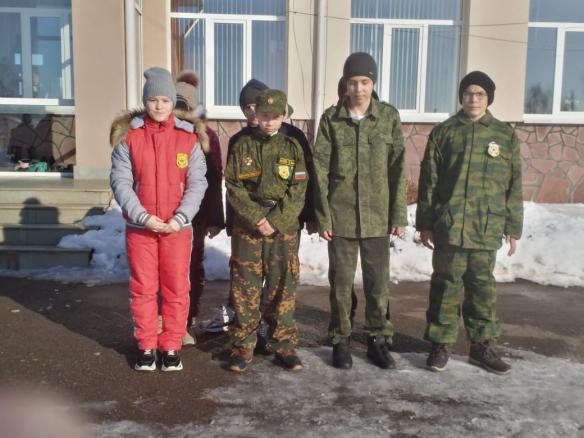 Команда «Юные патриоты» 5класс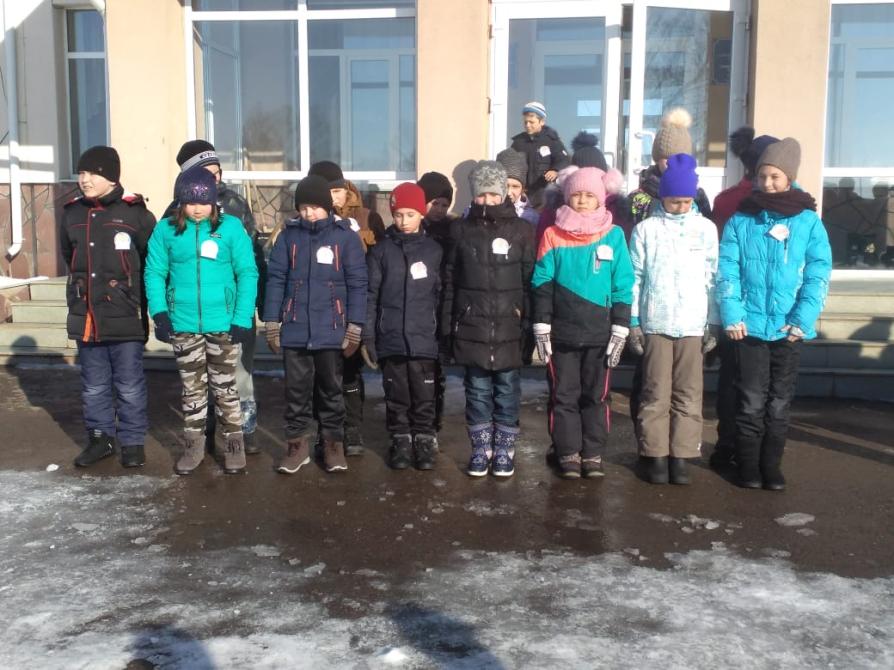 Команда «Патриоты» 6класс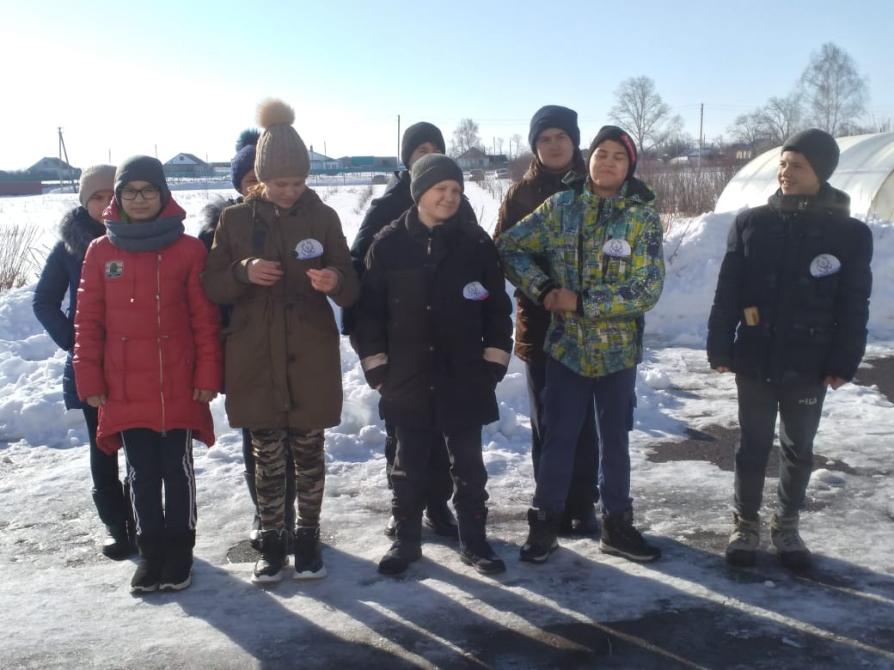 2. Оказание первой помощи и отвезти пострадавшего медсанчасть на ватрушке;Юные патриоты 5 класс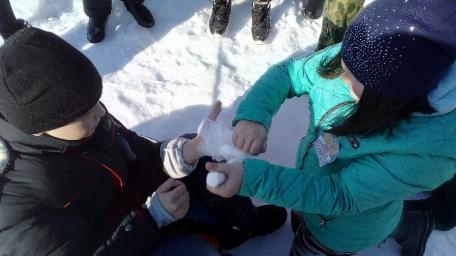 Команда «Патриоты» 6 класс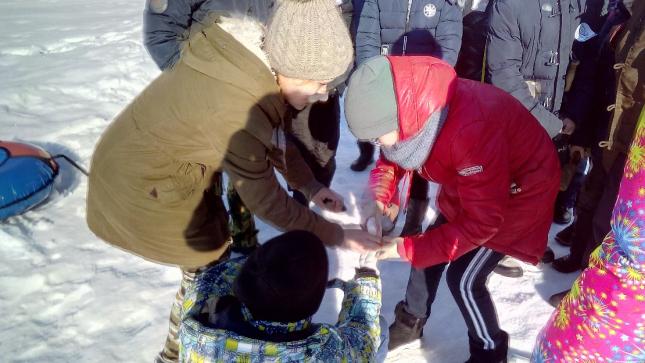 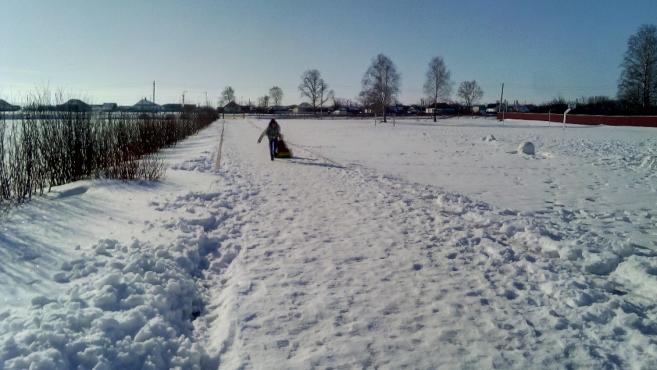 Команда «Звезда» 7 класс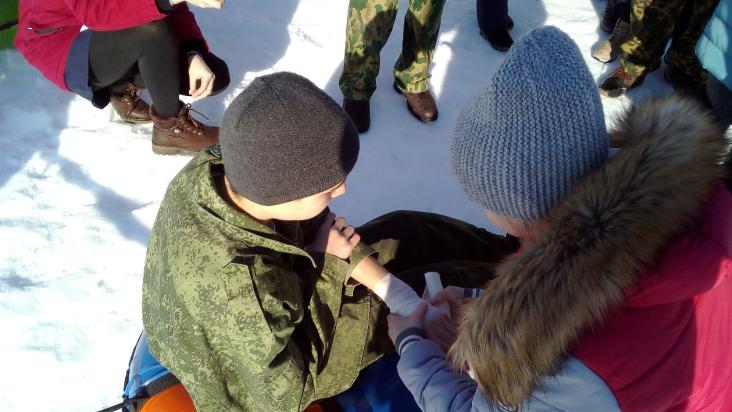 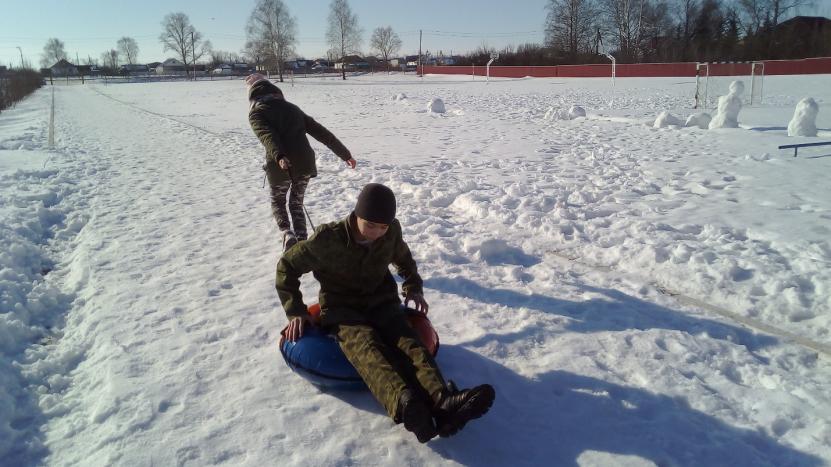 3.Стрельба по шарикам;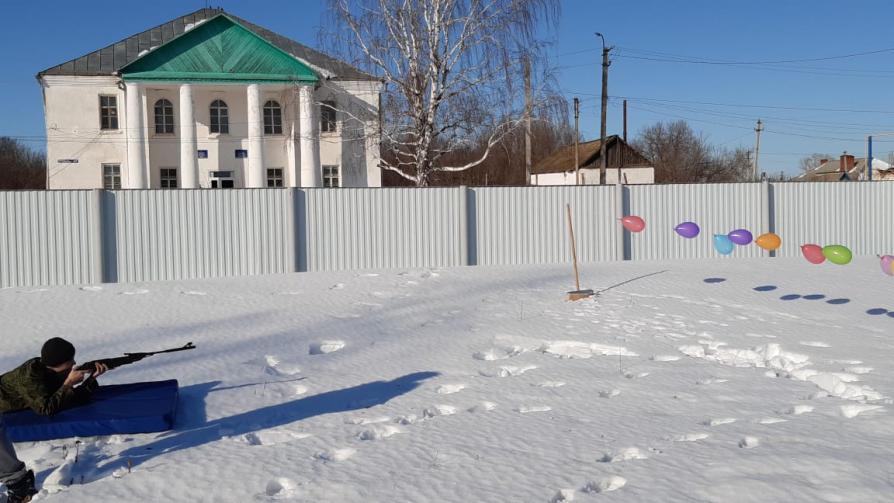 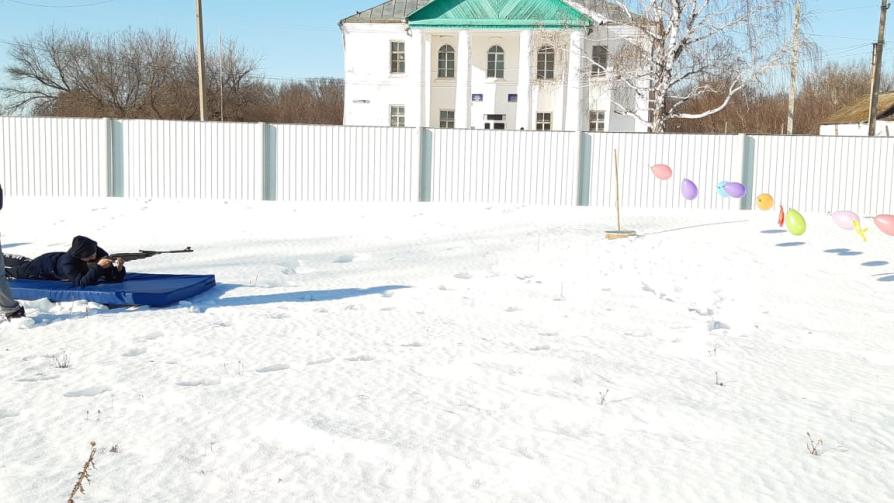 4.метание грант по танку;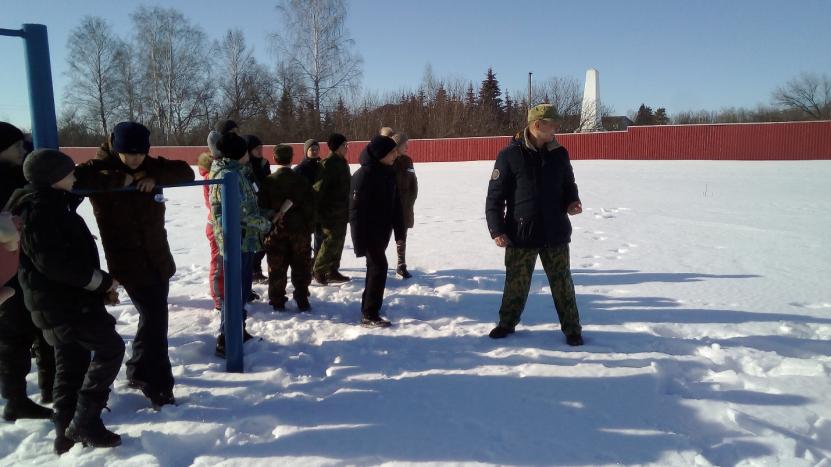 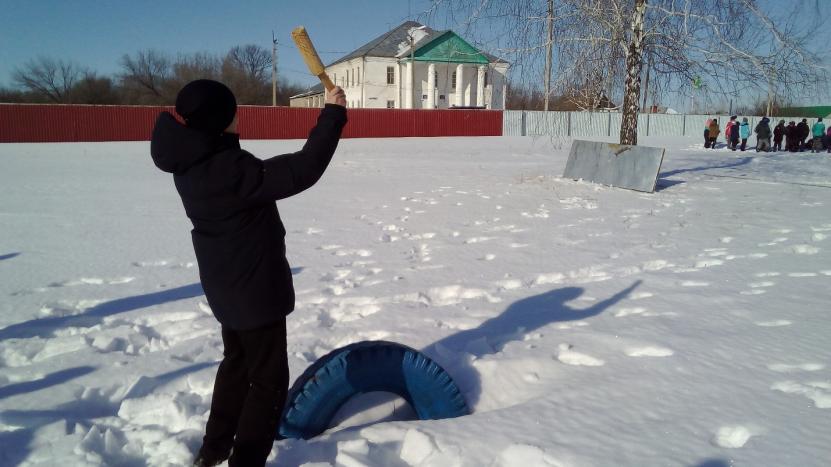 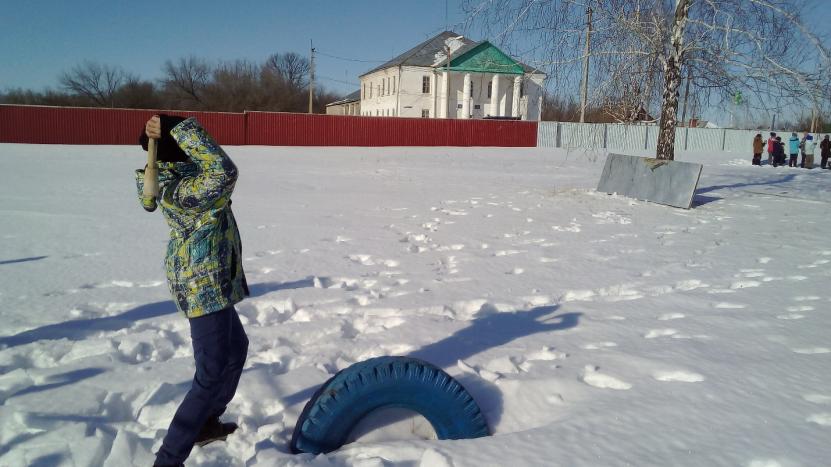 5.искали мины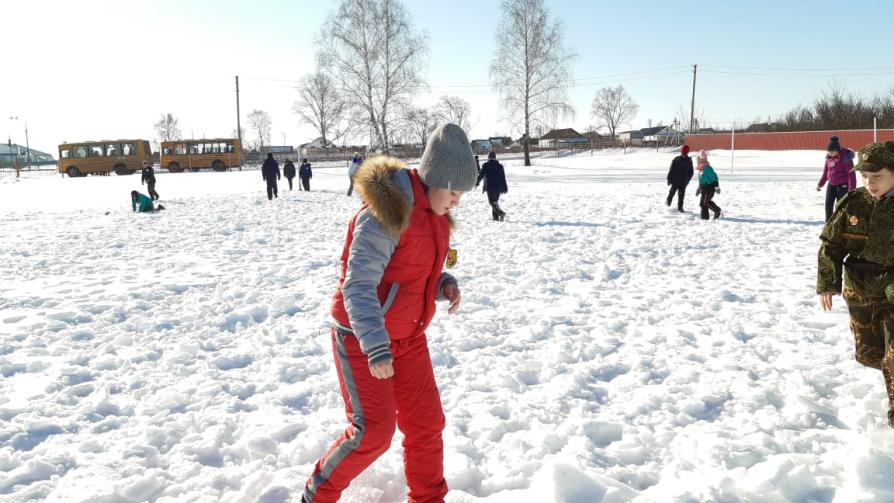 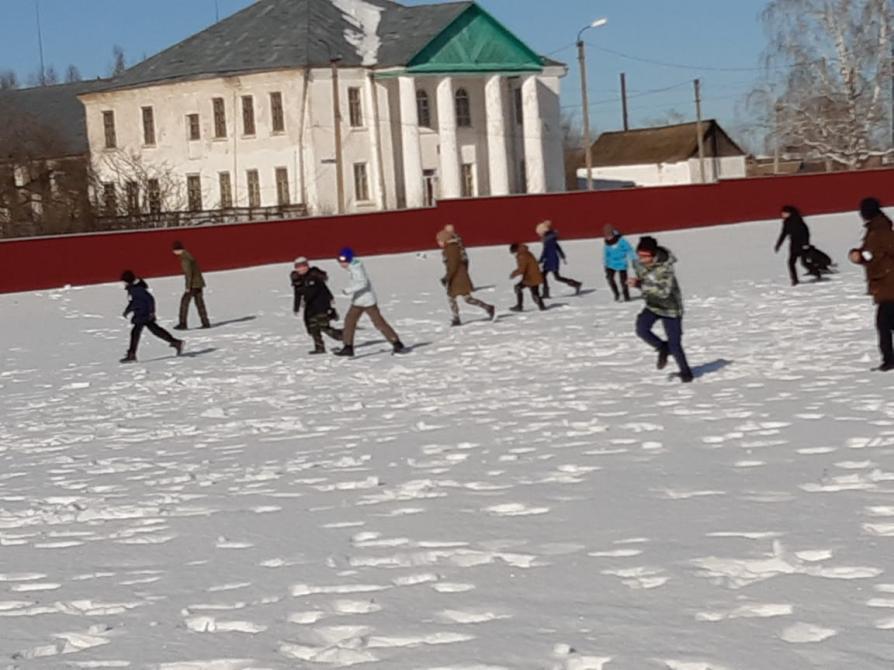 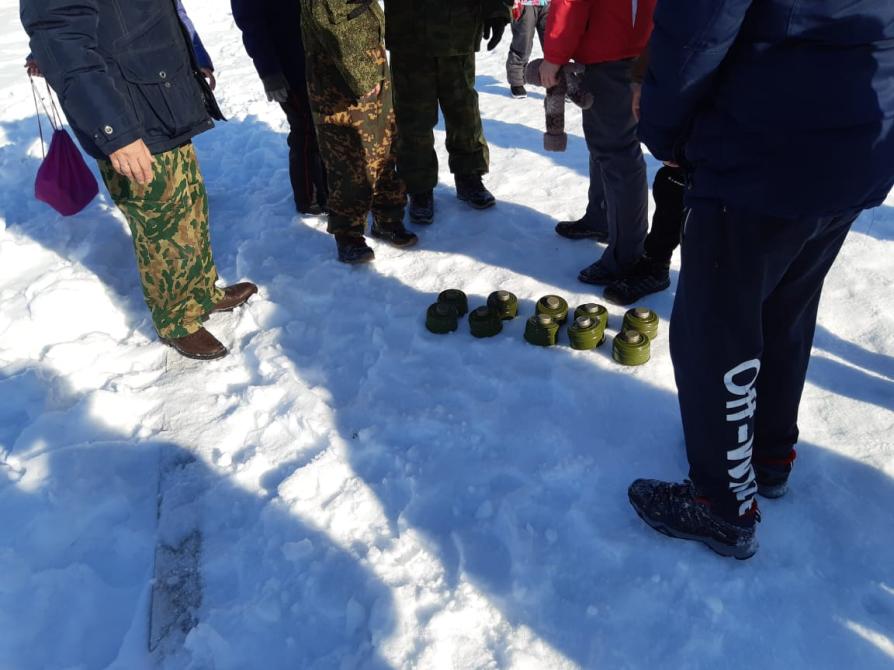        Несомненно, в ходе подобных игр учащиеся приобретают практические навыки начальной военной подготовки и медицины, спортивные умения и навыки. И, конечно же, игровые моменты создают интерес, вызывают стремления ежегодно проводить такие мероприятия и позволяют лучше усвоить и закрепить имеющийся теоретический материал на практике. Такие соревнования формируют и развивают морально-психологические качества учащихся.Игра ребятам понравилась, они с увлечением и интересом выполняли предлагаемые им задания. В ходе игры помимо развития и укрепления физической подготовки, ребята воспитывают в себе морально-психологические качества, учатся взаимопомощи и взаимовыручки, быстрой реакции в решении нестандартных ситуаций. И вот итоги подведены. Построение команд для оглашения результатов. 1 место –команда «Звезда» 7 класса 2 место – команда 5 класс «Юные патриоты»3 место – команда 6 класс «Патриоты»